Appendix A:  Children and Families Service Map and Key Contacts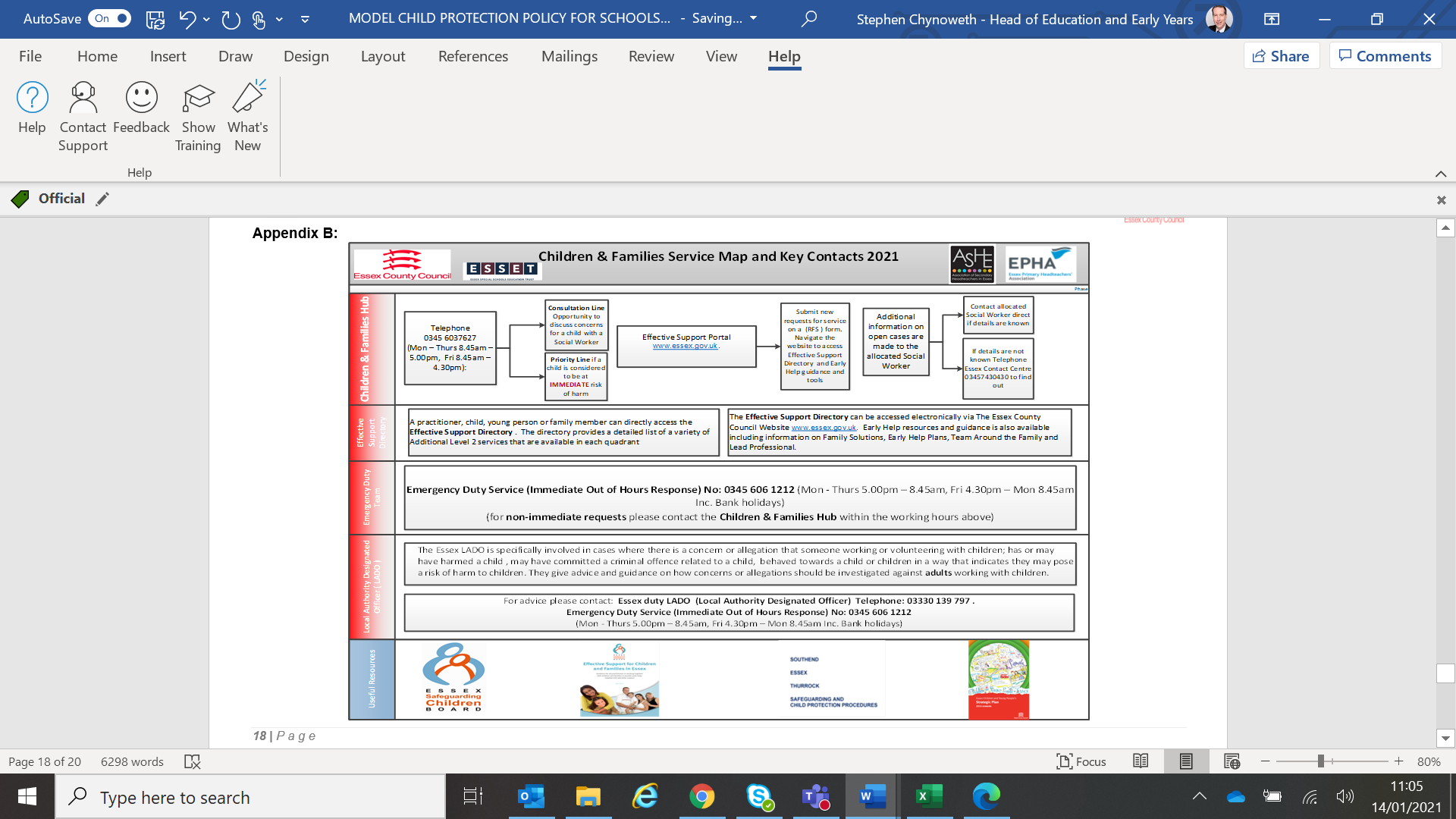 